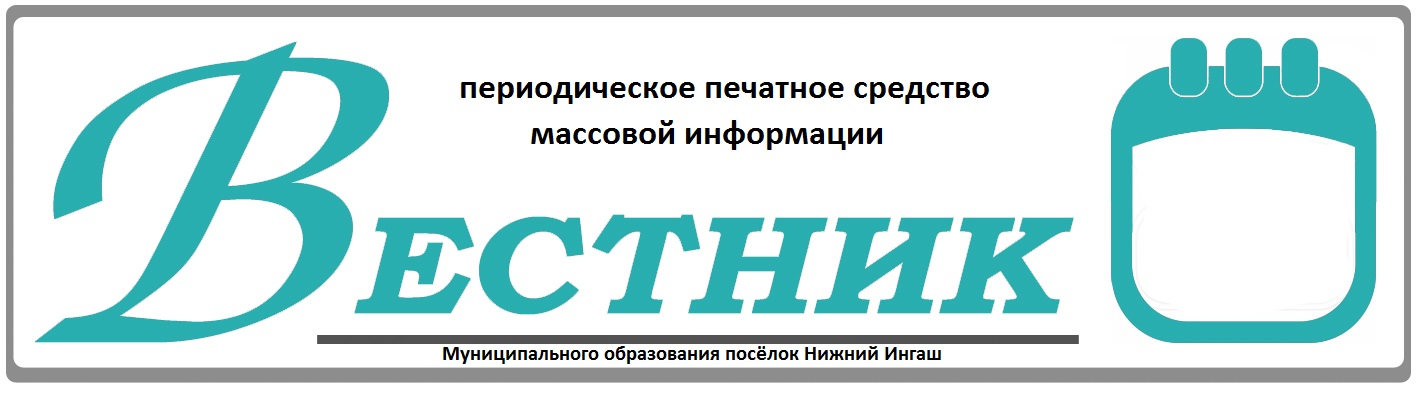 Официально________________________________                                                                     СОДЕРЖАНИЕ: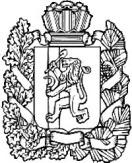 АДМИНИСТРАЦИЯ ПОСЕЛКА НИЖНИЙ ИНГАШНИЖНЕИНГАШСКОГО РАЙОНА КРАСНОЯРСКОГО КРАЯПОСТАНОВЛЕНИЕ02.05.2023г.                              пгт. Нижний Ингаш                                  № 113О назначении публичныхслушаний по проекту решенияоб исполнении бюджетапосёлка Нижний Ингаш  за 2022 год На основании ст. 28 Федерального закона от 06.10.2003 № 131-ФЗ «Об общих принципах организации местного самоуправления в Российской Федерации», решения Нижнеингашского поселкового Совета депутатов от 25.04.2018 №29-140 «Об утверждении Положения об организации и проведении публичных слушаний в посёлке Нижний Ингаш», руководствуясь  Уставом посёлка Нижний Ингаш:Назначить 15 мая 2023 года публичные слушания по проекту решения Нижнеингашского поселкового Совета депутатов «Об исполнении бюджета посёлка Нижний Ингаш  за 2022 год»  в 11-00 часов по адресу: пгт Нижний Ингаш, ул. Ленина, 160, здание администрации поселка Нижний Ингаш, 2-ой этаж, кабинет Совета ветеранов. Создать комиссию по проведению публичных слушаний по проекту решения об исполнении бюджета посёлка Нижний Ингаш за 2022 год, в составе  согласно приложению.Определить администрацию посёлка Нижний Ингаш уполномоченным органом по проведению публичных слушаний по проекту решения об исполнении бюджета посёлка Нижний Ингаш  за 2022 год.Уполномоченному органу по проведению публичных слушаний по проекту решения  об исполнении бюджета посёлка Нижний Ингаш за 2022 год:      подготовить информационное сообщение о дате, времени, месте проведения публичных слушаний по проекту решения об исполнении бюджета посёлка Нижний Ингаш за 2022 год;      при обращении заинтересованных жителей поселения разъяснять порядок проведения публичных слушаний по проекту решения об исполнении бюджета посёлка  Нижний Ингаш за 2022 год;     направить протокол публичных слушаний по проекту решения  об исполнении бюджета посёлка Нижний Ингаш за 2022 год в Нижнеингашский поселковый Совет депутатов, Главе посёлка Нижний Ингаш в течение трех дней с даты проведения публичных слушаний.5.  Администрации посёлка Нижний Ингаш:           -  обеспечить подготовку проведения публичных слушаний по проекту решения об исполнении бюджета посёлка Нижний Ингаш за 2022 год.- опубликовать в периодическом печатном средстве массовой информации «Вестник муниципального образования посёлок Нижний Ингаш»:     настоящее Постановление, информационное сообщение о дате, времени, месте проведения публичных слушаний по проекту решения  об исполнении бюджета посёлка Нижний Ингаш за 2022 год;     протокол публичных слушаний в течение десяти дней со дня проведения публичных слушаний.-  разместить  на официальном сайте администрации посёлка Нижний Ингаш:     проект решения  об исполнении бюджета посёлка Нижний Ингаш  за 2022 год, настоящее Постановление в течение пяти рабочих дней с даты внесения указанного проекта в Нижнеингашский поселковый Совет депутатов на рассмотрение;         6.  Опубликовать  постановление в периодическом печатном средстве массовой информации «Вестник муниципального образования поселок Нижний Ингаш». 7. Постановление  вступает в силу со дня его официального опубликования.8.  Контроль за исполнением настоящего Постановления оставляю за собой.Глава  посёлка Нижний                                                                           Б.И. ГузейПриложение            к постановлению                       от   02.05.2023 г № 113__СОСТАВкомиссии по проведению публичных слушанийпо проекту решения  об исполнении бюджета посёлка Нижний Ингаш  за 2022 год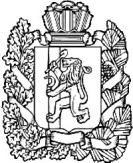 НИЖНЕИНГАШСКИЙ ПОСЕЛКОВЫЙ СОВЕТ ДЕПУТАТОВНИЖНЕИНГАШСКОГО РАЙОНАКРАСНОЯРСКОГО КРАЯРЕШЕНИЕПРОЕКТ _____.2023г.                             пгт. Нижний Ингаш                                     № ____Об исполнении бюджета поселка Нижний Ингаш за 2022 год          На основании ст. 22 Устава поселка Нижний Ингаш  Нижнеингашского района Красноярского края, заслушав  отчет администрации поселка Нижний Ингаш  Нижнеингашского района Красноярского края об исполнении бюджета  поселка Нижний Ингаш за 2022  год, Нижнеингашский поселковый Совет депутатов РЕШИЛ: 1.    Утвердить отчет об исполнении бюджета поселка Нижний Ингаш  за 2022 год, в том числе:1.1)  исполнение бюджета поселка по доходам в сумме  40 885 011,81  руб. и расходам в сумме  39 764 760,63 руб.;1.2)   исполнение бюджета поселка с профицитом  в сумме  1 120 251,18  руб.;1.3)  исполнение по источникам внутреннего финансирования дефицита бюджета поселка  за 2022 год в сумме 1 120 251,18 руб.2.  Утвердить  исполнение бюджета поселка за 2022 год со следующими показателями:2.1)  источники внутреннего финансирования дефицита бюджета поселка, по кодам классификации источников  финансирования дефицита бюджета, согласно приложению 1 к настоящему решению;2.2) доходов бюджета поселка по кодам классификации доходов бюджета, согласно приложению 2 к настоящему решению;2.3) расходов бюджета поселка по разделам, подразделам  классификации расходов бюджета, согласно приложению 3 к настоящему решению;2.4)   расходов бюджета поселка  по ведомственной структуре расходов, согласно приложению 4 к настоящему решению;2.5)  расходов бюджета поселка по  целевым статьям (муниципальным программ и не программным направлениям деятельности), группам и подгруппам видов расходов, разделам, подразделам  классификации расходов  бюджета, согласно приложению 5 к настоящему решению.3.   Утвердить  отчет об расходовании  средств резервного фонда  администрации поселка Нижний Ингаш Нижнеингашского района Красноярского края  за 2022 год.4.   Контроль за  исполнением  настоящего решения возложить на постоянную комиссию по бюджету и экономическим вопросам.5.  Решение вступает в силу со дня,  следующего за днем его официального опубликования в периодическом  печатном  средстве массовой информации «Вестник муниципального образования поселок Нижний Ингаш». Председатель  Нижнеингашского поселкового Совета депутатов                                                               С.В. Чупина Глава  поселка Нижний Ингаш                                                                 Б.И. Гузей   Приложение 1                                                                                                                            к решению Нижнеингашского            поселкового Совета депутатовот   _____.2023г. № ____                                                                                                                  Источники внутреннего финансирования дефицитабюджета поселка  за   2022    годПриложение 2к решению Нижнеингашского            поселкового Совета депутатовот  _____.2023г. № ____                                                                                         Доходы  бюджета  поселка  за  2022  год                             (Руб.)Приложение 4к решению Нижнеингашского            поселкового Совета депутатовот  ______.2023г. №_____                                                                                         Распределение  бюджетных ассигнований по разделам, подразделам бюджетной классификации расходов   бюджета  поселка за 2022 год	      (Руб.)Приложение 5к решению Нижнеингашского            поселкового Совета депутатов                                                                                                       от  _____.2023г. № ____Ведомственная структура расходов  бюджета поселка     за 2021 год                     (Руб.)                                                                                                                                                           Приложение 7к решению Нижнеингашского            поселкового Совета депутатов                                                                                                       от   _____2023г. № ____Распределение бюджетных ассигнования по целевым статьям (муниципальным программам бюджета поселка и не программным направлениям деятельности), группам и подгруппам видов расходов,  разделам, подразделам классификации расходов  бюджета  поселка за 2022 год         (Руб.)Отчетоб расходовании средств  резервного фонда   администрации поселка Нижний Ингаш Нижнеингашского района Красноярского края за 2022  год                                                                                                                                                                               (Руб.)ИНФОРМАЦИОННОЕ СООБЩЕНИЕК сведению жителей муниципального образованияпосёлок Нижний Ингаш15  мая   2023 года в 11:00 часов по адресу:пгт. Нижний Ингаш, ул. Ленина 160, 2-ой этаж, кабинет Совета ветеранов.Состоятся публичные слушания на тему:Обсуждение проекта решения «Об исполнении бюджета  поселка Нижний Ингаш за 2022 год» Организатор публичных слушаний - Администрация поселка нижний Ингаш Нижнеингашского района Красноярского края.                        	Регистрация участников публичных слушаний с 1030 часов.Приглашаем представителей трудовых коллективов учреждений и предприятий, членов общественных объединений и всех заинтересованных жителей поселения поучаствовать в обсуждении проекта решения.Ознакомиться с проектом решения «Об исполнении  бюджете поселка Нижний Ингаш за 2022 год»,  можно в периодическом  печатном  средстве массовой информации «Вестник муниципального образования поселок Нижний Ингаш» №24 от  02.05.2023г. и  на официальном сайте администрации  поселка (https://nizhny-ingash.ru/).Страница- Главная, Страница-Бюджет.ИзвещениеАдминистрация поселка Нижний Ингаш Нижнеингашского района Красноярского края извещает о возможности предоставления земельных участковдля ведения личного подсобного хозяйствана праве аренды сроком на 20 лет из категории земель: земли населенных пунктов со следующими характеристиками:- кадастровый номер: 24:28:2902001:790, площадь 3200кв.м., адрес (местоположение): Местоположение установлено относительно ориентира, расположенного в границах участка. Почтовый адрес ориентира:Российская Федерация, Красноярский край, Нижнеингашский район, д. Новая Пойма, ул. Центральная, д. 5а.Заявления о намерении участвовать в аукционе на право заключения договора аренды земельного участка принимаются от граждан  в течение тридцати дней со дня опубликования и размещения извещения по 31.05.2023 (включительно).В заявлении указывается кадастровый номер, площадь, адрес земельного участка, цель использования земельного участка. Заявления могут быть направлены посредством почтового отправления или предоставлены нарочным по адресу: 663850, п.Нижний Ингаш, ул.Ленина, 160 в рабочие дни с 8.00 до 12.00 и 13.00 до 17.00, или направлены на адрес электронной почты: nizhni_ingash@mail.ru.Справки по телефону: 8(391)7121-2-72.  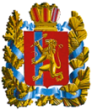 АДМИНИСТРАЦИЯ ПОСЁЛКА НИЖНИЙ ИНГАШНИЖНЕИНГАШСКОГО РАЙОНАКРАСНОЯРСКОГО КРАЯПОСТАНОВЛЕНИЕ02.05.2023г.                                 пгт Нижний Ингаш                                      № 116  Об утверждении состава комиссии по рассмотрению заявок о готовности к участию в конкурсе на заключение концессионного соглашения в отношении объектов теплоснабжения, централизованные системы горячего водоснабжения, холодного водоснабжения и (или) водоотведения, отдельные объекты таких систем на территории муниципального образования поселок Нижний ингаш         Руководствуясь Федеральным законом от 06.10.2003 г  № 131-ФЗ «Об общих принципах организации местного самоуправления в Российской Федерации», Федеральным законом от 21.07.2005 г. № 115-ФЗ «О концессионных соглашениях»,Уставом поселка Нижний Ингаш Нижнеингашского района Красноярского краяПОСТАНОВЛЯЮ:Утвердить состав комиссии по рассмотрению заявок о готовности к участию в конкурсе на заключение концессионного соглашения в отношении объектов теплоснабжения, централизованные системы горячего водоснабжения, холодного водоснабжения и (или) водоотведения, отдельные объекты таких систем (Приложение 1) 	Настоящее Постановление подлежит официальному опубликованию в периодическом печатном средстве массовой информации «Вестник муниципального образования поселок Нижний Ингаш Нижнеингашского района Красноярского края»Настоящее Постановление вступает в силу после официального опубликования.	Контроль за исполнением настоящего постановления оставляю за собой.Глава поселкаНижний Ингаш                                                                                           Б.И. Гузей	Приложение №1Утверждено Постановлением Главы поселка Нижний Ингаш № 116 от «02»  мая  2023года                                                                                                  СоставСостав комиссии по рассмотрению заявок о готовности к участию в конкурсе на заключение концессионного соглашения в отношении объектов теплоснабжения, централизованные системы горячего водоснабжения, холодного водоснабжения и (или) водоотведения, отдельные объекты таких систем на территории Нижнеингашского муниципальногоСмыкова С.В. -  заместитель Главы поселка Нижний Ингаш                             (председатель);Коробченко И.П. -  главный специалист по юридическим вопросам                             (заместитель председателя);Иванова Т.А. –  главный специалист по имущественным вопросам                              (секретарь комиссии);Штельма Т.А. – главный специалист по кадрам, закупкам                               (член комиссии);Чупина С.В. – председатель поселкового совета депутатов                               (член комиссии)  - по согласованию.Учредители:Нижнеингашский поселковый Совет депутатовАдминистрация поселка Нижний ИнгашНижнеингашского районаКрасноярского края663850 Красноярский край,Нижнеингашский район, пгт. Нижний Ингаш, ул. Ленина, 160                                                                   Ответственный                                 за выпуск:            Выходит                                     Смыкова С.В.             1 раз в месяц           Распространение                         Телефон:               Бесплатно                                8 (39171) 22-4-18                   Тираж                                   8 (39171) 22-1-19           30 экземпляров                           Факс:                                                                                                                               8 (39171) 21-3-10    1Постановление № 113 от 02.05.2023г. «О назначении публичных слушаний по проекту решения об исполнении бюджета поселка Нижний Ингаш за 2022 год»стр. 1-32Проект решения «Об исполнении бюджета поселка Нижний Ингаш за 2022 год»стр. 4-443Информационное сообщениестр. 454Извещение о возможности предоставления земельных участков для  ведения личного подсобного хозяйства  на праве аренды сроком на 20 летстр. 465Постановление № 116 от 02.05.2023г. «Об утверждении состава комиссии по рассмотрению заявок о готовности к участию в конкурсе на заключение концессионного соглашения»стр. 47-48Гузей Б.И.             –Глава посёлка Нижний Ингаш, председатель комиссииСмыкова С.В.  -Заместитель Главы поселка Нижний Ингаш, заместитель председателя комиссииДеветярикова Ю.В._Начальник отдела учета и отчетности администрации посёлка  Нижний Ингаш, член комиссииГузей А.С.  –Главный специалист администрации посёлка Нижний Ингаш, секретарь комиссииМиллер А.А.          –Председатель постоянной комиссии по бюджету и экономическим вопросам  Нижнеингашского поселкового Совета депутатов (по согласованию), член комиссииЧупина С.В.      –Председатель Нижнеингашского поселкового Совета депутатов (по согласованию), член комиссии№ строкиКод ведомстваКод группы, подгруппы, статьи и вида источниковНаименование показателяСумма  на 2022 год Исполненоза 2022 год1.55101 05 00 00 00 0000 000Изменение остатков средств на счетах по учету средств бюджетов1 255 910,311 120 251,182.55101 05 02 01 13 0000 510Увеличение прочих остатков денежных средств бюджетов городских поселений- 41 785 220,43    - 40 885 011,813.55101 05 02 01 13 0000 610Уменьшение прочих остатков денежных средств бюджетов городских поселений+ 42 215 380,18+ 39 764 760,63Всего: 430 159,75  1 120 251,18Номер строки	№ строкиКод бюджетной классификацииКод бюджетной классификацииКод бюджетной классификацииКод бюджетной классификацииКод бюджетной классификацииКод бюджетной классификацииКод бюджетной классификацииКод бюджетной классификацииНаименование групп, подгрупп, статей, подстатей, элементов, программ (подпрограмм), кодов экономической классификацииДоходы   бюджета  поселка2022 годаИсполнено  за 2022 год Исполнено в %Номер строки	№ строкиКод администратораКод группыКод подгруппыКод статьиКод подстатьиКод элементаКод программы (подпрограммы)Код экономической  классификацииНаименование групп, подгрупп, статей, подстатей, элементов, программ (подпрограмм), кодов экономической классификацииДоходы   бюджета  поселка2022 годаИсполнено  за 2022 год Исполнено в %1234567891011121318210000000000000000НАЛОГОВЫЕ И НЕНАЛОГОВЫЕ ДОХОДЫ22 458  912,1822 471 669,12100,018210100000000000000НАЛОГИ НА ПРИБЫЛЬ, ДОХОДЫ16 652 664,4716 025 121,2596,018210102010011000110Налог на доходы физических лиц c доходов, облагаемых по налоговой ставке, установленной пунктом 1 статьи 224  НК РФ16 652 664,4716 025 121,2596,04.10010300000000000000ДОХОДЫ ОТ УПЛАТЫ АКЦИЗОВ НА ТОПЛИВО1 279 500,001 476 435,25115,05.10010302231010000110Доходы от уплаты акцизов на дизельное топливо, зачисляемые в консолидированные бюджеты субъектов Российской Федерации578 500,00740 147,38128,06.10010302241010000110Доходы от уплаты акцизов на моторные масла для дизельных и (или)  карбюраторных (инжекторных) двигателей, зачисляемые в консолидированные бюджеты субъектов Российской Федерации3 200,003 997,95125,07.10010302251010000110Доходы от уплаты акцизов на автомобильный бензин, производимый на территории Российской Федерации, зачисляемые в консолидированные бюджеты субъектов Российской Федерации 770 300,00817 206,30106,08.10010302261010000110Доходы от уплаты акцизов на прямогонный  бензин, производимый на территории Российской Федерации, зачисляемые в консолидированные бюджеты субъектов Российской Федерации-72 500,00- 84 916,38-117,09.18210500000000000000НАЛОГИ НА СОВОКУПНЫЙ ДОХОД184 937,02184 937,02100,010.18210503010011000110Единый сельскохозяйственный налог (сумма платежа)183 938,50183 938,50100,011.18210503010012100110Единый сельскохозяйственный налог (пени по соответствующему платежу)998,52998,52100,012.18210600000000000000НАЛОГ НА ИМУЩЕСТВО740 054,01837 845,50113,013.18210601030131000110Налоги на имущество физических лиц,  взимаемый по ставкам, применяемым к объектам налогообложения, расположенным в границах городских поселений (сумма платежа, перерасчеты, недоимка и задолженность по соответствующему платежу, в том числе по отмененному)730 729,82827 459,56113,014.18210601030132100110Налог на имущество физических лиц, взимаемый  по ставкам,  применяемым к объектам налогообложения, расположенным в границах городских поселений (пени по соответствующему платежу)9 324,1910 385,94111,015.18210600000000000000ЗЕМЕЛЬНЫЙ НАЛОГ1 735 603,351 970 269,02114,016.18210606033131000110Земельный налог с организаций, обладающих земельным участком, расположенным в границах городских поселений558 373,71563 887,71101,017.18210606043131000110Земельный налог с физических лиц, обладающих земельным участком, расположенных в границах городских поселений1 177 229,641 406 381,31119,018.55111100000000000000ДОХОДЫ ОТ ИСПОЛЬЗОВНИЯ ИМУЩЕСТВА, НАХОДЯЩЕГОСЯ В ГОСУДАРСТВЕННОЙ И МУНИЦИПАЛЬНОЙ СОБСТВЕННОСТИ 1 198 277,791 306 520,58109,019.55111105013130000120Доходы получаемые в виде арендной платы за земельные участки государственной собственности на которые не разграничена и которые расположенные в границах городских поселений, а так же средств от продажи права на заключение договоров аренды указанных земельных участках375 000,00426 974,95114,020.55111105035130000120Доходы от сдачи в аренду имущества, находящегося в оперативном управлении органов  управления городских поселений и созданных ими учреждений (за исключением имущества муниципальных бюджетных и автономных учреждений)816 265,61871 172,45107,021.55111109045130000120Прочие поступления  от использования  имущества, находящегося в собственности городских поселений (за исключением имущества муниципальных бюджетных и автономных  учреждений, а также имущества муниципальных унитарных предприятий, в том числе казенных)7 012,188 373,18119,022.55111300000 000000000ДОХОДЫ ОТ ОКАЗАНИЯ ПЛАТНЫХ УСЛУГ (РАБОТ) И  КОМПЕНСАЦИИ ЗАТРАТ ГОСУДАРСТВА157 877,11152 971,5397,023.55111302065130000130Доходы, поступающие в порядке возмещения расходов, понесенных в связи с эксплуатацией имущества городских  поселений157 877,11152 971,5397,024.55111400000000000000ДОХОДЫ ОТ ПРОДАЖИ МАТЕРИАЛЬНЫХ И НЕМАТЕРИАЛЬНЫХ АКТИВОВ174 658,57184 261,79105,025.55111402053130000410Доходы от реализации иного имущества, находящегося в  собственности  городских поселений (за исключением имущества муниципальных бюджетных и автономных учреждений, а так же  имущества муниципальных унитарных предприятий, в том числе казенных), в части реализации материальных запасов по  указанному имуществу 0,000,000,0026.55111406013130000430Доходы от продажи земельных участков, государственная  собственность на которые  не разграничена и которые расположены в границах  городских поселений174 658,57184 261,79105,027.55111600000000000000ШТРАФЫ, САНКЦИИ, ВОЗМЕЩЕНИЕ УЩЕРБА155 934,86167 514,18107,028.55111607090130000140Иные штрафы, нестойки, пени, уплаченные в соответствии с законом  или договором в случае неисполнения или ненадлежащего исполнения обязательств перед муниципальным органом, (муниципальным казенным учреждением) городского поселения59 734,8667 581,37113,029.55111610032130000140Прочее возмещение ущерба, причиненного муниципальному имуществу городского поселения (за исключением имущества, закрепленного за муниципальными бюджетными (автономными) учреждениями, унитарными предприятиями)96 200,0099 932,81104,030.55111700000000000000ПРОЧИЕ НЕНАЛОГОВЫЕ ДОХОДЫ179 405,00165 793,0092,031.55111715030130001150Поступления от юридических лиц (индивидуальных предпринимателей)125 583,00116 055,0092,032.55111715030130002150Поступления от  физических лиц53 822,0049 738,0092,033.55120000000000000000БЕЗВОЗМЕЗДНЫЕ ПОСТУПЛЕНИЯ19 326 308,2518 413 342,6995,034.55120200000000000000БЕЗВОЗМЕЗДНЫЕ ПОСТУПЛЕНИЯ ОТ ДРУГИХ БЮДЖЕТОВ  БЮДЖЕТНОЙ СИСТЕМЫ РОССИЙСКОЙ  ФЕДЕРАЦИИ19 254 519,0018 386 104,6995,035.55120215001132712150Дотации  бюджетам городских поселений на выравнивание бюджетной обеспеченности  за счет средств краевого бюджета 1 298 200,001 298 200,00100,036.55120229999131060150Прочие субсидии бюджетам городских поселений (Реализация мероприятий, направленных на повышение безопасности дорожного движения)0,000,000,0037.55120229999137509150Прочие субсидии бюджетам городских поселений (капитальный ремонт и ремонт автомобильных дорог общего пользования местного значения)4 897 700,004 878 325,69100,038.55120230024137514150Субвенции  бюджетам городских поселений на выполнение переданных  полномочий  субъектов  РФ (административная комиссия)37 100,0037 100,00100,039.55120249999130103150Прочие  межбюджетные трансферты  передаваемые  бюджетам городских поселений за счет средств районного бюджета3 480 140,003 480 140,00100,040.55120249999131034150Прочие межбюджетные трансферты, передаваемые бюджетам городских поселений (на финансовое обеспечение (возмещение) расходных обязательств, связанных с увеличением с 1 июня 2022 года региональных выплат)282 245,00169 542,0060,041.55120249999137412150Иные межбюджетные трансферты  (обеспечение первичных мер пожарной безопасности)595 600,00595 600,00100,042.55120249999137459150Иные межбюджетные трансферты (Формирование современной городской (сельской) среды в поселениях)3 500 000,003 482 500,0099,543.55120249999137463150Прочие межбюджетные трансферты, передаваемые бюджетам городских поселений (обустройство мест (площадок) накопления отходов потребления и (или) приобретения контейнерного оборудования)2 754 000,002 150 875,0078,044.55120249999137508150Прочие межбюджетные трансферты, передаваемые бюджетам городских поселений (содержание дорог общего пользования местного значения)884  595,00884 595,00100,045.55120249999137641150Прочие межбюджетные трансферты, передаваемые бюджетам городских поселений (Реализация мероприятий по поддержке местных инициатив)1 524 939,001 409 227,0092,046.55120700000000000000ПРОЧИЕ БЕЗВОЗМЕЗДНЫЕ ПОСТУПЛЕНИЯ71 789,2527 238,0038,047.55120705020130000150Поступления от денежных пожертвований, предоставленных физическими лицами получателями средств бюджетов городских поселений71 789,2527 238,0038,0Доходы бюджета-всего:41 785 220,4340 885 011,8198,0№ строкиНаименование показателя бюджетной классификацииРаздел-поздразделСумма на 2022 годИсполнено за 2022 годИсполнено в % 123451ОБЩЕГОСУДАРСТВЕННЫЕ ВОПРОСЫ010016 156 751,5414 758 185,4591,32Функционирование высшего должностного лица субъекта Российской Федерации и муниципального образования01021 143 836,801 047 743,0291,63Функционирование законодательных (представительных) органов государственной власти и представительных органов муниципальных образований0103655 402,92611 650,8793,34Функционирование Правительства Российской Федерации, высших исполнительных органов государственной власти субъектов Российской Федерации, местных администраций01048 887 099,298 069 332,8690,85Другие общегосударственные вопросы01135 470 412,535 029 458,7091,96НАЦИОНАЛЬНАЯ БЕЗОПАСНОСТЬ И ПРАВООХРАНИТЕЛЬНАЯ ДЕЯТЕЛЬНОСТЬ0300627 947,96627 947,00100,07Гражданская оборона0309999,96999,0099,98Защита населения и территории от чрезвычайных ситуаций природного и техногенного характера, пожарная безопасность0310626 948,00626 948,00100,09НАЦИОНАЛЬНАЯ ЭКОНОМИКА04008 418 654,498 242 345,6897,910Транспорт0408583 027,20583 027,20100,011Дорожное хозяйство (дорожные фонды)04097 634 727,297 458 418,4897,712Другие вопросы в области национальной экономики0412200 900,00200 900,00100,013ЖИЛИЩНО-КОММУНАЛЬНОЕ ХОЗЯЙСТВО05007 187 953,537 048 199,8498,114Жилищное хозяйство050156 882,8256 882,82100,015Коммунальное хозяйство05021 059 975,711 059 975,71100,016Благоустройство05036 071 095,005 931 341,3197,717ОХРАНА ОКРУЖАЮЩЕЙ СРЕДЫ06002 798 472,002 183 722,0078,018Другие вопросы в области охраны окружающей среды06052 798 472,002 183 722,0078,019КУЛЬТУРА, КИНЕМАТОГРАФИЯ08006 981 600,666 860 360,6698,320Культура08016 981 600,666 860 360,6698,321СОЦИАЛЬНАЯ ПОЛИТИКА100044 000,0044 000,00100,022Пенсионное обеспечение100121 000,0021 000,00100,023Другие вопросы в области социальной политик100623 000,0023 000,00100,024Условно утвержденные расходы0,000,000,00Всего:Всего:Всего:42 215 380,1839 764 760,6394,0№ строки  Наименование главных распорядителей и показателей бюджетной сферыКод ведомстваРаздел-подразделЦелевая статьяВид расходаСумма   на 2022 годИсполнено за 2022 год Исполнено в %123456781ОБЩЕГОСУДАРСТВЕННЫЕ ВОПРОСЫ551010016 156 751,5414 758 185,4591,32Функционирование высшего должностного лица субъекта Российской Федерации и муниципального образования55101021 143 836,801 047 743,0291,63Не программные расходы551010280000000001 143 836,801 047 743,0291,64Функционирование высшего должностного лица местного самоуправления551010281000000001 143 836,801 047 743,0291,65Функционирование высшего должностного лица органа местного самоуправления551010281100000001 143 836,801 047 743,0291,66Расходы на выплаты персоналу в целях обеспечения выполнения функций государственными (муниципальными) органами, казенными учреждениями, органами управления государственными внебюджетными фондами551010281100005101001 096 679,801 000 586,0291,27Расходы на выплаты персоналу государственных (муниципальных) органов551010281100005101201 096 679,801 000 586,0291,28Расходы на выплаты персоналу в целях обеспечения выполнения функций государственными (муниципальными) органами, казенными учреждениями, органами управления государственными внебюджетными фондами5510102811000103010047 157,0047 157,00100,09Расходы на выплаты персоналу государственных (муниципальных) органов5510102811000103012047 157,0047 157,00100,010Функционирование законодательных (представительных) органов государственной власти и представительных органов муниципальных образований5510103655 402,92611 650,8793,311Не программные расходы55101038000000000655 402,92611 650,8793,312Функционирование председателя представительного органа местного самоуправления55101038200000000655 402,92611 650,8793,313Функционирование председателя представительного органа местного самоуправления55101038210000000655 402,92611 650,8793,314Расходы на выплаты персоналу в целях обеспечения выполнения функций государственными (муниципальными) органами, казенными учреждениями, органами управления государственными внебюджетными фондами55101038210000510100616 876,92585 124,8794,915Расходы на выплаты персоналу государственных (муниципальных) органов55101038210000510120616 876,92585 124,8794,916Расходы на выплаты персоналу в целях обеспечения выполнения функций государственными (муниципальными) органами, казенными учреждениями, органами управления государственными внебюджетными фондами5510103821000052010012 000,000,000,017Расходы на выплаты персоналу государственных (муниципальных) органов5510103821000052012012 000,000,000,018Расходы на выплаты персоналу в целях обеспечения выполнения функций государственными (муниципальными) органами, казенными учреждениями, органами управления государственными внебюджетными фондами5510103821000103010026 526,0026 526,00100,019Расходы на выплаты персоналу государственных (муниципальных) органов5510103821000103012026 526,0026 526,00100,020Функционирование Правительства Российской Федерации, высших исполнительных органов государственной власти субъектов Российской Федерации, местных администраций55101048 887 099,298 069 332,8690,821Не программные расходы551010480000000008 887 099,298 069 332,8690,822Функционирование правительства РФ высших исполнительных органов государственной власти суб. РФ, местных администраций551010483000000008 887 099,298 069 332,8690,823Функционирование правительства РФ высших исполнительных органов государственной власти суб. РФ, местных администраций551010483100000008 887 099,298 069 332,8690,824Расходы на выплаты персоналу в целях обеспечения выполнения функций государственными (муниципальными) органами, казенными учреждениями, органами управления государственными внебюджетными фондами551010483100005101004 628 912,114 130 084,1589,225Расходы на выплаты персоналу государственных (муниципальных) органов551010483100005101204 628 912,114 130 084,1589,226Расходы на выплаты персоналу в целях обеспечения выполнения функций государственными (муниципальными) органами, казенными учреждениями, органами управления государственными внебюджетными фондами551010483100005201001 694 722,261 612 613,3395,227Расходы на выплаты персоналу государственных (муниципальных) органов551010483100005201201 694 722,261 612 613,3395,228Расходы на выплаты персоналу в целях обеспечения выполнения функций государственными (муниципальными) органами, казенными учреждениями, органами управления государственными внебюджетными фондами55101048310001030100279 836,00279 836,00100,029Расходы на выплаты персоналу государственных (муниципальных) органов55101048310001030120279 836,00279 836,00100,030Расходы на выплаты персоналу в целях обеспечения выполнения функций государственными (муниципальными) органами, казенными учреждениями, органами управления государственными внебюджетными фондами55101048310010340100112 985,0038 122,0033,731Расходы на выплаты персоналу государственных (муниципальных) органов55101048310010340120112 985,0038 122,0033,732Закупка товаров, работ и услуг для обеспечения государственных (муниципальных) нужд551010483100005102001 883 477,221 721 510,6891,433Иные закупки товаров, работ и услуг для обеспечения государственных (муниципальных) нужд551010483100005102401 883 477,221 721 510,6891,434Закупка товаров, работ и услуг для обеспечения государственных (муниципальных) нужд55101048310000530200269 349,00269 349,00100,035Иные закупки товаров, работ и услуг для обеспечения государственных (муниципальных) нужд55101048310000530240269 349,00269 349,00100,036Иные бюджетные ассигнования5510104831000051080017 817,7017 817,70100,037Уплата налогов, сборов и иных платежей5510104831000051085017 817,7017 817,70100,038Другие общегосударственные вопросы55101135 470 412,535 029 458,7091,939Не программные расходы551011380000000005 470 412,535 029 458,7091,940Другие общегосударственные вопросы551011385000000005 433 312,534 992 358,7091,941Другие общегосударственные вопросы551011385100000005 433 312,534 992 358,7091,942Расходы на выплаты персоналу в целях обеспечения выполнения функций государственными (муниципальными) органами, казенными учреждениями, органами управления государственными внебюджетными фондами551011385100005101002 305 883,982 029 017,3088,043Расходы на выплаты персоналу государственных (муниципальных) органов551011385100005101202 305 883,982 029 017,3088,044Расходы на выплаты персоналу в целях обеспечения выполнения функций государственными (муниципальными) органами, казенными учреждениями, органами управления государственными внебюджетными фондами551011385100005401001 465 600,961 399 512,2395,545Расходы на выплаты персоналу государственных (муниципальных) органов551011385100005401201 465 600,961 399 512,2395,546Расходы на выплаты персоналу в целях обеспечения выполнения функций государственными (муниципальными) органами, казенными учреждениями, органами управления государственными внебюджетными фондами55101138510001030100489 921,00485 587,3799,147Расходы на выплаты персоналу государственных (муниципальных) органов55101138510001030120489 921,00485 587,3799,148Расходы на выплаты персоналу в целях обеспечения выполнения функций государственными (муниципальными) органами, казенными учреждениями, органами управления государственными внебюджетными фондами55101138510010340100169 260,00131 420,0077,649Расходы на выплаты персоналу государственных (муниципальных) органов55101138510010340120169 260,00131 420,0077,650Закупка товаров, работ и услуг для обеспечения государственных (муниципальных) нужд55101138510000510200366 380,59315 313,9586,151Иные закупки товаров, работ и услуг для обеспечения государственных (муниципальных) нужд55101138510000510240366 380,59315 313,9586,152Закупка товаров, работ и услуг для обеспечения государственных (муниципальных) нужд55101138510000520200540 000,00535 241,8599,153Иные закупки товаров, работ и услуг для обеспечения государственных (муниципальных) нужд55101138510000520240540 000,00535 241,8599,154Межбюджетные трансферты5510113851000053050096 266,0096 266,00100,055Иные межбюджетные трансферты5510113851000053054096 266,0096 266,00100,056Другие общегосударственные вопросы5510113860000000037 100,0037 100,00100,057Другие общегосударственные вопросы5510113861000000037 100,0037 100,00100,058Закупка товаров, работ и услуг для обеспечения государственных (муниципальных) нужд5510113861007514020037 100,0037 100,00100,059Иные закупки товаров, работ и услуг для обеспечения государственных (муниципальных) нужд5510113861007514024037 100,0037 100,00100,060НАЦИОНАЛЬНАЯ БЕЗОПАСНОСТЬ И ПРАВООХРАНИТЕЛЬНАЯ ДЕЯТЕЛЬНОСТЬ5510300627 947,96627 947,00100,061Гражданская оборона5510309999,96999,0099,962Муниципальная программа "Развитие жизнеобеспечения на терр. МО п. Нижний Ингаш"55103090100000000999,96999,0099,963Подпрограмма 1 " Защита от ЧС природного и техногенного характера и обеспечение пожарной безопасности населения на терр.МО п. Нижний Ингаш"55103090110000000999,96999,0099,964Профилактика экстремизма и терроризма55103090110000010999,96999,0099,965Закупка товаров, работ и услуг для обеспечения государственных (муниципальных) нужд55103090110000010200999,96999,0099,966Иные закупки товаров, работ и услуг для обеспечения государственных (муниципальных) нужд55103090110000010240999,96999,0099,967Защита населения и территории от чрезвычайных ситуаций природного и техногенного характера, пожарная безопасность5510310626 948,00626 948,00100,068Муниципальная программа "Развитие жизнеобеспечения на терр. МО п. Нижний Ингаш"55103100100000000626 948,00626 948,00100,069Подпрограмма 1 " Защита от ЧС природного и техногенного характера и обеспечение пожарной безопасности населения на терр.МО п. Нижний Ингаш"55103100110000000626 948,00626 948,00100,070Иные межбюджетные трансферты (обеспечение первичных мер пожарной безопасности)55103100110074120595 600,00595 600,00100,071Закупка товаров, работ и услуг для обеспечения государственных (муниципальных) нужд55103100110074120200595 600,00595 600,00100,072Иные закупки товаров, работ и услуг для обеспечения государственных (муниципальных) нужд55103100110074120240595 600,00595 600,00100,073Соф. иного межбюджетного трансферта (обеспечение первичных мер пожарной безопасности)551031001100S412031 348,0031 348,00100,074Закупка товаров, работ и услуг для обеспечения государственных (муниципальных) нужд551031001100S412020031 348,0031 348,00100,075Иные закупки товаров, работ и услуг для обеспечения государственных (муниципальных) нужд551031001100S412024031 348,0031 348,00100,076НАЦИОНАЛЬНАЯ ЭКОНОМИКА55104008 418 654,498 242 345,6897,977Транспорт5510408583 027,20583 027,20100,078Не программные расходы55104088000000000583 027,20583 027,20100,079Другие общегосударственные вопросы55104088700000000583 027,20583 027,20100,080Другие общегосударственные вопросы55104088710000000583 027,20583 027,20100,081Межбюджетные трансферты55104088710000530500583 027,20583 027,20100,082Иные межбюджетные трансферты55104088710000530540583 027,20583 027,20100,083Дорожное хозяйство (дорожные фонды)55104097 634 727,297 458 418,4897,784Муниципальная программа "Развитие жизнеобеспечения на терр. МО п. Нижний Ингаш"551040901000000007 634 727,297 458 418,4897,785Подпрограмма 3 "Дорожное хозяйство на терр. МО п. Нижний Ингаш"551040901300000007 434 727,297 258 418,4897,686Дорожный фонд551040901300000201 647 413,491 490 498,8490,587Закупка товаров, работ и услуг для обеспечения государственных (муниципальных) нужд551040901300000202001 647 413,491 490 498,8490,588Иные закупки товаров, работ и услуг для обеспечения государственных (муниципальных) нужд551040901300000202401 647 413,491 490 498,8490,589Прочие межбюджетные трансферты, передаваемые бюджетам городских поселений (содержание автомобильных дорог общего пользования местного значения)55104090130075080884 595,00884 595,00100,090Закупка товаров, работ и услуг для обеспечения государственных (муниципальных) нужд55104090130075080200884 595,00884 595,00100,091Иные закупки товаров, работ и услуг для обеспечения государственных (муниципальных) нужд55104090130075080240884 595,00884 595,00100,092Прочие субсидии бюджетам городских поселений (капитальный ремонт и ремонт автомобильных дорог общего пользования местного значения)551040901300750904 897 700,004 878 325,6999,693Закупка товаров, работ и услуг для обеспечения государственных (муниципальных) нужд551040901300750902004 897 700,004 878 325,6999,694Иные закупки товаров, работ и услуг для обеспечения государственных (муниципальных) нужд551040901300750902404 897 700,004 878 325,6999,695Соф. (капитальный ремонт и ремонт автомобильных дорог общего пользования местного значения)551040901300S50905 018,804 998,9599,696Закупка товаров, работ и услуг для обеспечения государственных (муниципальных) нужд551040901300S50902005 018,804 998,9599,697Иные закупки товаров, работ и услуг для обеспечения государственных (муниципальных) нужд551040901300S50902405 018,804 998,9599,698Подпрограмма 7 "Повышение безопасности дорожного движения в МО п. Нижний Ингаш на 2020-2024 годы"55104090170000000200 000,00200 000,00100,099Повышение безопасности дорожного движения в МО п. Нижний Ингаш55104090170000010200 000,00200 000,00100,0100Закупка товаров, работ и услуг для обеспечения государственных (муниципальных) нужд55104090170000010200200 000,00200 000,00100,0101Иные закупки товаров, работ и услуг для обеспечения государственных (муниципальных) нужд55104090170000010240200 000,00200 000,00100,0102Другие вопросы в области национальной экономики5510412200 900,00200 900,00100,0103Не программные расходы55104128000000000200 900,00200 900,00100,0104Другие общегосударственные вопросы55104128700000000200 900,00200 900,00100,0105Другие общегосударственные вопросы55104128710000000200 900,00200 900,00100,0106Межбюджетные трансферты55104128710000510500200 900,00200 900,00100,0107Иные межбюджетные трансферты55104128710000510540200 900,00200 900,00100,0108ЖИЛИЩНО-КОММУНАЛЬНОЕ ХОЗЯЙСТВО55105007 187 953,537 048 199,8498,1109Жилищное хозяйство551050156 882,8256 882,82100,0110Муниципальная программа "Развитие жизнеобеспечения на терр. МО п. Нижний Ингаш"5510501010000000056 882,8256 882,82100,0111Подпрограмма 4 "Жилищно-коммунальное хозяйство на терр. МО п. Нижний Ингаш"5510501014000000056 882,8256 882,82100,0112Региональный фонд кап. ремонта МКД5510501014000002056 882,8256 882,82100,0113Закупка товаров, работ и услуг для обеспечения государственных (муниципальных) нужд5510501014000002020056 882,8256 882,82100,0114Иные закупки товаров, работ и услуг для обеспечения государственных (муниципальных) нужд5510501014000002024056 882,8256 882,82100,0115Коммунальное хозяйство55105021 059 975,711 059 975,71100,0116Муниципальная программа "Развитие жизнеобеспечения на терр. МО п. Нижний Ингаш"551050201000000001 059 975,711 059 975,71100,0117Подпрограмма 4 "Жилищно-коммунальное хозяйство на терр. МО п. Нижний Ингаш"551050201400000001 059 975,711 059 975,71100,0118Обслуживание газгольдера55105020140000030533 339,71533 339,71100,0119Закупка товаров, работ и услуг для обеспечения государственных (муниципальных) нужд55105020140000030200533 339,71533 339,71100,0120Иные закупки товаров, работ и услуг для обеспечения государственных (муниципальных) нужд55105020140000030240533 339,71533 339,71100,0121Кадастровые работы и др. работы5510502014000004040 000,0040 000,00100,0122Закупка товаров, работ и услуг для обеспечения государственных (муниципальных) нужд5510502014000004020040 000,0040 000,00100,0123Иные закупки товаров, работ и услуг для обеспечения государственных (муниципальных) нужд5510502014000004024040 000,0040 000,00100,0124Коммунальное хозяйство55105020140000050486 636,00486 636,00100,0125Закупка товаров, работ и услуг для обеспечения государственных (муниципальных) нужд55105020140000050200486 636,00486 636,00100,0126Иные закупки товаров, работ и услуг для обеспечения государственных (муниципальных) нужд55105020140000050240486 636,00486 636,00100,0127Благоустройство55105036 071 095,005 931 341,3197,7128Муниципальная программа "Развитие жизнеобеспечения на терр. МО п. Нижний Ингаш"551050301000000002 464 305,752 342 586,0195,1129Подпрограмма 5 "Благоустройство на терр. МО п. Нижний Ингаш"551050301500000002 464 305,752 342 586,0195,1130Уличное освещение551050301500000102 400 000,002 288 386,0195,3131Закупка товаров, работ и услуг для обеспечения государственных (муниципальных) нужд551050301500000102002 400 000,002 288 386,0195,3132Иные закупки товаров, работ и услуг для обеспечения государственных (муниципальных) нужд551050301500000102402 400 000,002 288 386,0195,3133Благоустройство территории5510503015000002060 105,7550 000,0083,2134Закупка товаров, работ и услуг для обеспечения государственных (муниципальных) нужд5510503015000002020060 105,7550 000,0083,2135Иные закупки товаров, работ и услуг для обеспечения государственных (муниципальных) нужд5510503015000002024060 105,7550 000,0083,2136Содержание кладбища551050301500000304 200,004 200,00100,0137Закупка товаров, работ и услуг для обеспечения государственных (муниципальных) нужд551050301500000302004 200,004 200,00100,0138Иные закупки товаров, работ и услуг для обеспечения государственных (муниципальных) нужд551050301500000302404 200,004 200,00100,0139Муниципальная программа "Формирование комфортной городской (сельской) среды на 2018-2024 годы551050303000000003 606 789,253 588 755,3099,5140Программные расходы по МП "Формирование комфортной городской (сельской) среды" на 2018-2024 годы551050303100000003 606 789,253 588 755,3099,5141Соф. МП, Благоустройство дворовых территорий, благоустройство общественных пространств5510503031000001071 789,2571 775,10100,0142Закупка товаров, работ и услуг для обеспечения государственных (муниципальных) нужд5510503031000001020071 789,2571 775,10100,0143Иные закупки товаров, работ и услуг для обеспечения государственных (муниципальных) нужд5510503031000001024071 789,2571 775,10100,0144Иные межбюджетные трансферты (Формирование современной городской (сельской) среды в поселениях)551050303100745903 500 000,003 482 500,0099,5145Закупка товаров, работ и услуг для обеспечения государственных (муниципальных) нужд551050303100745902003 500 000,003 482 500,0099,5146Иные закупки товаров, работ и услуг для обеспечения государственных (муниципальных) нужд551050303100745902403 500 000,003 482 500,0099,5147Соф. иного межбюджетного трансферта (Формирование современной городской (сельской) среды в поселениях)551050303100S459035 000,0034 480,2098,5148Закупка товаров, работ и услуг для обеспечения государственных (муниципальных) нужд551050303100S459020035 000,0034 480,2098,5149Иные закупки товаров, работ и услуг для обеспечения государственных (муниципальных) нужд551050303100S459024035 000,0034 480,2098,5150ОХРАНА ОКРУЖАЮЩЕЙ СРЕДЫ55106002 798 472,002 183 722,0078,0151Другие вопросы в области охраны окружающей среды55106052 798 472,002 183 722,0078,0152Муниципальная программа "Развитие жизнеобеспечения на терр. МО п. Нижний Ингаш"551060501000000002 798 472,002 183 722,0078,0153Подпрограмма 6 "Благоустройство придомовых территорий МКД и частный сектор на терр. МО п. Нижний Ингаш"551060501600000002 798 472,002 183 722,0078,0154Обустройство мест (площадок) накопления отходов потребления и (или) приобритения контейнерного оборудования551060501600S46302 798 472,002 183 722,0078,0155Закупка товаров, работ и услуг для обеспечения государственных (муниципальных) нужд551060501600S46302002 798 472,002 183 722,0078,0156Иные закупки товаров, работ и услуг для обеспечения государственных (муниципальных) нужд551060501600S46302402 798 472,002 183 722,0078,0157КУЛЬТУРА, КИНЕМАТОГРАФИЯ55108006 981 600,666 860 360,6698,3158Культура55108016 981 600,666 860 360,6698,3159Не программные расходы551080180000000006 981 600,666 860 360,6698,3160Культура551080189000000006 981 600,666 860 360,6698,3161Культура551080189100000006 981 600,666 860 360,6698,3162Закупка товаров, работ и услуг для обеспечения государственных (муниципальных) нужд55108018910000510200378 981,00378 981,00100,0163Иные закупки товаров, работ и услуг для обеспечения государственных (муниципальных) нужд55108018910000510240378 981,00378 981,00100,0164Закупка товаров, работ и услуг для обеспечения государственных (муниципальных) нужд55108018910000530200489 146,73483 618,7398,9165Иные закупки товаров, работ и услуг для обеспечения государственных (муниципальных) нужд55108018910000530240489 146,73483 618,7398,9166Закупка товаров, работ и услуг для обеспечения государственных (муниципальных) нужд551080189100S64102001 773 626,931 657 914,9393,5167Иные закупки товаров, работ и услуг для обеспечения государственных (муниципальных) нужд551080189100S64102401 773 626,931 657 914,9393,5168Социальное обеспечение и иные выплаты населению5510801891000053030011 494,0011 494,00100,0169Премии и гранты5510801891000053035011 494,0011 494,00100,0170Межбюджетные трансферты551080189100005405004 328 352,004 328 352,00100,0171Иные межбюджетные трансферты551080189100005405404 328 352,004 328 352,00100,0172СОЦИАЛЬНАЯ ПОЛИТИКА551100044 000,0044 000,00100,0173Пенсионное обеспечение551100121 000,0021 000,00100,0174Не программные расходы5511001800000000021 000,0021 000,00100,0175Социальная политика5511001880000000021 000,0021 000,00100,0176Социальная политика5511001881000000021 000,0021 000,00100,0177Социальное обеспечение и иные выплаты населению5511001881000052030021 000,0021 000,00100,0178Публичные нормативные социальные выплаты гражданам5511001881000052031021 000,0021 000,00100,0179Другие вопросы в области социальной политики551100623 000,0023 000,00100,0180Не программные расходы5511006800000000023 000,0023 000,00100,0181Резервный фонд5511006840000000018 000,0018 000,00100,0182Резервный фонд5511006841000000018 000,0018 000,00100,0183Социальное обеспечение и иные выплаты населению5511006841000051030018 000,0018 000,00100,0184Иные выплаты населению5511006841000051036018 000,0018 000,00100,0185Социальная политика551100688000000005 000,005 000,00100,0186Социальная политика551100688100000005 000,005 000,00100,0187Социальное обеспечение и иные выплаты населению551100688100005103005 000,005 000,00100,0188Иные выплаты населению551100688100005103605 000,005 000,00100,0Всего:Всего:42 215 380,1839 764 760,6394,2№ строкиНаименование главных распорядителей и показателей бюджетной сферыЦелевая статьяВид расходаРаздел-подразделСумма  на  2022 годИсполнено за 2022 год Исполнено в %12345671Муниципальная программа "Развитие жизнеобеспечения на терр. МО п. Нижний Ингаш"010000000014 642 311,5313 729 532,0293,82Подпрограмма 1 " Защита от ЧС природного и техногенного характера и обеспечение пожарной безопасности населения на терр.МО п. Нижний Ингаш"0110000000627 947,96627 947,00100,03Профилактика экстремизма и терроризма0110000010999,96999,0099,94Закупка товаров, работ и услуг для обеспечения государственных (муниципальных) нужд0110000010200999,96999,0099,95НАЦИОНАЛЬНАЯ БЕЗОПАСНОСТЬ И ПРАВООХРАНИТЕЛЬНАЯ ДЕЯТЕЛЬНОСТЬ01100000102440300999,96999,0099,96Гражданская оборона01100000102440309999,96999,0099,97Гражданская оборона01100000102440309999,96999,0099,98Иные межбюджетные трансферты (обеспечение первичных мер пожарной безопасности)0110074120595 600,00595 600,00100,09Закупка товаров, работ и услуг для обеспечения государственных (муниципальных) нужд0110074120200595 600,00595 600,00100,010НАЦИОНАЛЬНАЯ БЕЗОПАСНОСТЬ И ПРАВООХРАНИТЕЛЬНАЯ ДЕЯТЕЛЬНОСТЬ01100741202440300595 600,00595 600,00100,011Защита населения и территории от чрезвычайных ситуаций природного и техногенного характера, пожарная безопасность01100741202440310595 600,00595 600,00100,012Защита населения и территории от чрезвычайных ситуаций природного и техногенного характера, пожарная безопасность01100741202440310595 600,00595 600,00100,013Соф. иного межбюджетного трансферта (обеспечение первичных мер пожарной безопасности)01100S412031 348,0031 348,00100,014Закупка товаров, работ и услуг для обеспечения государственных (муниципальных) нужд01100S412020031 348,0031 348,00100,015НАЦИОНАЛЬНАЯ БЕЗОПАСНОСТЬ И ПРАВООХРАНИТЕЛЬНАЯ ДЕЯТЕЛЬНОСТЬ01100S4120244030031 348,0031 348,00100,016Защита населения и территории от чрезвычайных ситуаций природного и техногенного характера, пожарная безопасность01100S4120244031031 348,0031 348,00100,017Защита населения и территории от чрезвычайных ситуаций природного и техногенного характера, пожарная безопасность01100S4120244031031 348,0031 348,00100,018Подпрограмма 3 "Дорожное хозяйство на терр. МО п. Нижний Ингаш"01300000007 434 727,297 258 418,4897,619Дорожный фонд01300000201 647 413,491 490 498,8490,520Закупка товаров, работ и услуг для обеспечения государственных (муниципальных) нужд01300000202001 647 413,491 490 498,8490,521НАЦИОНАЛЬНАЯ ЭКОНОМИКА013000002024404001 647 413,491 490 498,8490,522Дорожное хозяйство (дорожные фонды)013000002024404091 647 413,491 490 498,8490,523Дорожное хозяйство (дорожные фонды)013000002024404091 647 413,491 490 498,8490,524Прочие межбюджетные трансферты, передаваемые бюджетам городских поселений (содержание автомобильных дорог общего пользования местного значения)0130075080884 595,00884 595,00100,025Закупка товаров, работ и услуг для обеспечения государственных (муниципальных) нужд0130075080200884 595,00884 595,00100,026НАЦИОНАЛЬНАЯ ЭКОНОМИКА01300750802440400884 595,00884 595,00100,027Дорожное хозяйство (дорожные фонды)01300750802440409884 595,00884 595,00100,028Дорожное хозяйство (дорожные фонды)01300750802440409884 595,00884 595,00100,029Прочие субсидии бюджетам городских поселений (капитальный ремонт и ремонт автомобильных дорог общего пользования местного значения)01300750904 897 700,004 878 325,6999,630Закупка товаров, работ и услуг для обеспечения государственных (муниципальных) нужд01300750902004 897 700,004 878 325,6999,631НАЦИОНАЛЬНАЯ ЭКОНОМИКА013007509024404004 897 700,004 878 325,6999,632Дорожное хозяйство (дорожные фонды)013007509024404094 897 700,004 878 325,6999,633Дорожное хозяйство (дорожные фонды)013007509024404094 897 700,004 878 325,6999,634Соф. (капитальный ремонт и ремонт автомобильных дорог общего пользования местного значения)01300S50905 018,804 998,9599,635Закупка товаров, работ и услуг для обеспечения государственных (муниципальных) нужд01300S50902005 018,804 998,9599,636НАЦИОНАЛЬНАЯ ЭКОНОМИКА01300S509024404005 018,804 998,9599,637Дорожное хозяйство (дорожные фонды)01300S509024404095 018,804 998,9599,638Дорожное хозяйство (дорожные фонды)01300S509024404095 018,804 998,9599,639Подпрограмма 4 "Жилищно-коммунальное хозяйство на терр. МО п. Нижний Ингаш"01400000001 116 858,531 116 858,53100,040Региональный фонд кап. ремонта МКД014000002056 882,8256 882,82100,041Закупка товаров, работ и услуг для обеспечения государственных (муниципальных) нужд014000002020056 882,8256 882,82100,042ЖИЛИЩНО-КОММУНАЛЬНОЕ ХОЗЯЙСТВО0140000020244050056 882,8256 882,82100,043Жилищное хозяйство0140000020244050156 882,8256 882,82100,044Жилищное хозяйство0140000020244050156 882,8256 882,82100,045Обслуживание газгольдера0140000030533 339,71533 339,71100,046Закупка товаров, работ и услуг для обеспечения государственных (муниципальных) нужд0140000030200533 339,71533 339,71100,047ЖИЛИЩНО-КОММУНАЛЬНОЕ ХОЗЯЙСТВО01400000302440500533 339,71533 339,71100,048Коммунальное хозяйство01400000302440502533 339,71533 339,71100,049Коммунальное хозяйство01400000302440502533 339,71533 339,71100,050Кадастровые работы и др. работы014000004040 000,0040 000,00100,051Закупка товаров, работ и услуг для обеспечения государственных (муниципальных) нужд014000004020040 000,0040 000,00100,052ЖИЛИЩНО-КОММУНАЛЬНОЕ ХОЗЯЙСТВО0140000040244050040 000,0040 000,00100,053Коммунальное хозяйство0140000040244050240 000,0040 000,00100,054Коммунальное хозяйство0140000040244050240 000,0040 000,00100,055Коммунальное хозяйство0140000050486 636,00486 636,00100,056Закупка товаров, работ и услуг для обеспечения государственных (муниципальных) нужд0140000050200486 636,00486 636,00100,057ЖИЛИЩНО-КОММУНАЛЬНОЕ ХОЗЯЙСТВО01400000502440500486 636,00486 636,00100,058Коммунальное хозяйство01400000502440502486 636,00486 636,00100,059Коммунальное хозяйство01400000502440502486 636,00486 636,00100,060Подпрограмма 5 "Благоустройство на терр. МО п. Нижний Ингаш"01500000002 464 305,752 342 586,0195,161Уличное освещение01500000102 400 000,002 288 386,0195,362Закупка товаров, работ и услуг для обеспечения государственных (муниципальных) нужд01500000102002 400 000,002 288 386,0195,363ЖИЛИЩНО-КОММУНАЛЬНОЕ ХОЗЯЙСТВО01500000102440500200 000,00200 000,00100,064Благоустройство01500000102440503200 000,00200 000,00100,065Благоустройство01500000102440503200 000,00200 000,00100,066ЖИЛИЩНО-КОММУНАЛЬНОЕ ХОЗЯЙСТВО015000001024705002 200 000,002 088 386,0194,967Благоустройство015000001024705032 200 000,002 088 386,0194,968Благоустройство015000001024705032 200 000,002 088 386,0194,969Благоустройство территории015000002060 105,7550 000,0083,270Закупка товаров, работ и услуг для обеспечения государственных (муниципальных) нужд015000002020060 105,7550 000,0083,271ЖИЛИЩНО-КОММУНАЛЬНОЕ ХОЗЯЙСТВО0150000020244050060 105,7550 000,0083,272Благоустройство0150000020244050360 105,7550 000,0083,273Благоустройство0150000020244050360 105,7550 000,0083,274Содержание кладбища01500000304 200,004 200,00100,075Закупка товаров, работ и услуг для обеспечения государственных (муниципальных) нужд01500000302004 200,004 200,00100,076ЖИЛИЩНО-КОММУНАЛЬНОЕ ХОЗЯЙСТВО015000003024405004 200,004 200,00100,077Благоустройство015000003024405034 200,004 200,00100,078Благоустройство015000003024405034 200,004 200,00100,079Подпрограмма 6 "Благоустройство придомовых территорий МКД и частный сектор на терр. МО п. Нижний Ингаш"01600000002 798 472,002 183 722,0078,080Обустройство мест (площадок) накопления отходов потребления и (или) приобретения контейнерного оборудования01600S46302 798 472,002 183 722,0078,081Закупка товаров, работ и услуг для обеспечения государственных (муниципальных) нужд01600S46302002 798 472,002 183 722,0078,082ОХРАНА ОКРУЖАЮЩЕЙ СРЕДЫ01600S463024406002 798 472,002 183 722,0078,083Другие вопросы в области охраны окружающей среды01600S463024406052 798 472,002 183 722,0078,084Другие вопросы в области охраны окружающей среды01600S463024406052 798 472,002 183 722,0078,085Подпрограмма 7 "Повышение безопасности дорожного движения в МО п. Нижний Ингаш на 2020-2024 годы"0170000000200 000,00200 000,00100,086Повышение безопасности дорожного движения в МО п. Нижний Ингаш0170000010200 000,00200 000,00100,087Закупка товаров, работ и услуг для обеспечения государственных (муниципальных) нужд0170000010200200 000,00200 000,00100,088НАЦИОНАЛЬНАЯ ЭКОНОМИКА01700000102440400200 000,00200 000,00100,089Дорожное хозяйство (дорожные фонды)01700000102440409200 000,00200 000,00100,090Дорожное хозяйство (дорожные фонды)01700000102440409200 000,00200 000,00100,091Муниципальная программа "Формирование комфортной городской (сельской) среды на 2018-2024 годы03000000003 606 789,253 588 755,3099,592Программные расходы по МП "Формирование комфортной городской (сельской) среды" на 2018-2024 годы03100000003 606 789,253 588 755,3099,593Соф. МП, Благоустройство дворовых территорий, благоустройство общественных пространств031000001071 789,2571 775,10100,094Закупка товаров, работ и услуг для обеспечения государственных (муниципальных) нужд031000001020071 789,2571 775,10100,095ЖИЛИЩНО-КОММУНАЛЬНОЕ ХОЗЯЙСТВО0310000010244050071 789,2571 775,10100,096Благоустройство0310000010244050371 789,2571 775,10100,097Благоустройство0310000010244050371 789,2571 775,10100,098Иные межбюджетные трансферты (Формирование современной городской (сельской) среды в поселениях)03100745903 500 000,003 482 500,0099,599Закупка товаров, работ и услуг для обеспечения государственных (муниципальных) нужд03100745902003 500 000,003 482 500,0099,5100ЖИЛИЩНО-КОММУНАЛЬНОЕ ХОЗЯЙСТВО031007459024405003 500 000,003 482 500,0099,5101Благоустройство031007459024405033 500 000,003 482 500,0099,5102Благоустройство031007459024405033 500 000,003 482 500,0099,5103Соф. иного межбюджетного трансферта (Формирование современной городской (сельской) среды в поселениях)03100S459035 000,0034 480,2098,5104Закупка товаров, работ и услуг для обеспечения государственных (муниципальных) нужд03100S459020035 000,0034 480,2098,5105ЖИЛИЩНО-КОММУНАЛЬНОЕ ХОЗЯЙСТВО03100S4590244050035 000,0034 480,2098,5106Благоустройство03100S4590244050335 000,0034 480,2098,5107Благоустройство03100S4590244050335 000,0034 480,2098,5108Не программные расходы800000000023 966 279,4022 446 473,3193,7109Функционирование высшего должностного лица местного самоуправления81000000001 143 836,801 047 743,0291,6110Функционирование высшего должностного лица органа местного самоуправления81100000001 143 836,801 047 743,0291,6111Расходы на выплаты персоналу в целях обеспечения выполнения функций государственными (муниципальными) органами, казенными учреждениями, органами управления государственными внебюджетными фондами81100005101001 096 679,801 000 586,0291,2112ОБЩЕГОСУДАРСТВЕННЫЕ ВОПРОСЫ81100005101210100842 304,00771 611,8991,6113Функционирование высшего должностного лица субъекта Российской Федерации и муниципального образования81100005101210102842 304,00771 611,8991,6114Функционирование высшего должностного лица субъекта Российской Федерации и муниципального образования81100005101210102842 304,00771 611,8991,6115ОБЩЕГОСУДАРСТВЕННЫЕ ВОПРОСЫ81100005101290100254 375,80228 974,1390,0116Функционирование высшего должностного лица субъекта Российской Федерации и муниципального образования81100005101290102254 375,80228 974,1390,0117Функционирование высшего должностного лица субъекта Российской Федерации и муниципального образования81100005101290102254 375,80228 974,1390,0118Расходы на выплаты персоналу в целях обеспечения выполнения функций государственными (муниципальными) органами, казенными учреждениями, органами управления государственными внебюджетными фондами811000103010047 157,0047 157,00100,0119ОБЩЕГОСУДАРСТВЕННЫЕ ВОПРОСЫ8110001030121010036 219,0036 219,00100,0120Функционирование высшего должностного лица субъекта Российской Федерации и муниципального образования8110001030121010236 219,0036 219,00100,0121Функционирование высшего должностного лица субъекта Российской Федерации и муниципального образования8110001030121010236 219,0036 219,00100,0122ОБЩЕГОСУДАРСТВЕННЫЕ ВОПРОСЫ8110001030129010010 938,0010 938,00100,0123Функционирование высшего должностного лица субъекта Российской Федерации и муниципального образования8110001030129010210 938,0010 938,00100,0124Функционирование высшего должностного лица субъекта Российской Федерации и муниципального образования8110001030129010210 938,0010 938,00100,0125Функционирование председателя представительного органа местного самоуправления8200000000655 402,92611 650,8793,3126Функционирование председателя представительного органа местного самоуправления8210000000655 402,92611 650,8793,3127Расходы на выплаты персоналу в целях обеспечения выполнения функций государственными (муниципальными) органами, казенными учреждениями, органами управления государственными внебюджетными фондами8210000510100616 876,92585 124,8794,9128ОБЩЕГОСУДАРСТВЕННЫЕ ВОПРОСЫ82100005101210100473 791,80449 844,3594,9129Функционирование законодательных (представительных) органов государственной власти и представительных органов муниципальных образований82100005101210103473 791,80449 844,3594,9130Функционирование законодательных (представительных) органов государственной власти и представительных органов муниципальных образований82100005101210103473 791,80449 844,3594,9131ОБЩЕГОСУДАРСТВЕННЫЕ ВОПРОСЫ82100005101290100143 085,12135 280,5294,5132Функционирование законодательных (представительных) органов государственной власти и представительных органов муниципальных образований82100005101290103143 085,12135 280,5294,5133Функционирование законодательных (представительных) органов государственной власти и представительных органов муниципальных образований82100005101290103143 085,12135 280,5294,5134Расходы на выплаты персоналу в целях обеспечения выполнения функций государственными (муниципальными) органами, казенными учреждениями, органами управления государственными внебюджетными фондами821000052010012 000,000,000,0135ОБЩЕГОСУДАРСТВЕННЫЕ ВОПРОСЫ8210000520123010012 000,000,000,0136Функционирование законодательных (представительных) органов государственной власти и представительных органов муниципальных образований8210000520123010312 000,000,000,0137Функционирование законодательных (представительных) органов государственной власти и представительных органов муниципальных образований8210000520123010312 000,000,000,0138Расходы на выплаты персоналу в целях обеспечения выполнения функций государственными (муниципальными) органами, казенными учреждениями, органами управления государственными внебюджетными фондами821000103010026 526,0026 526,00100,0139ОБЩЕГОСУДАРСТВЕННЫЕ ВОПРОСЫ8210001030121010020 373,0020 373,00100,0140Функционирование законодательных (представительных) органов государственной власти и представительных органов муниципальных образований8210001030121010320 373,0020 373,00100,0141Функционирование законодательных (представительных) органов государственной власти и представительных органов муниципальных образований8210001030121010320 373,0020 373,00100,0142ОБЩЕГОСУДАРСТВЕННЫЕ ВОПРОСЫ821000103012901006 153,006 153,00100,0143Функционирование законодательных (представительных) органов государственной власти и представительных органов муниципальных образований821000103012901036 153,006 153,00100,0144Функционирование законодательных (представительных) органов государственной власти и представительных органов муниципальных образований821000103012901036 153,006 153,00100,0145Функционирование правительства РФ высших исполнительных органов государственной власти суб. РФ, местных администраций83000000008 887 099,298 069 332,8690,8146Функционирование правительства РФ высших исполнительных органов государственной власти суб. РФ, местных администраций83100000008 887 099,298 069 332,8690,8147Расходы на выплаты персоналу в целях обеспечения выполнения функций государственными (муниципальными) органами, казенными учреждениями, органами управления государственными внебюджетными фондами83100005101004 628 912,114 130 084,1589,2148ОБЩЕГОСУДАРСТВЕННЫЕ ВОПРОСЫ831000051012101003 555 232,043 172 717,9489,2149Функционирование Правительства Российской Федерации, высших исполнительных органов государственной власти субъектов Российской Федерации, местных администраций831000051012101043 555 232,043 172 717,9489,2150Функционирование Правительства Российской Федерации, высших исполнительных органов государственной власти субъектов Российской Федерации, местных администраций831000051012101043 555 232,043 172 717,9489,2151ОБЩЕГОСУДАРСТВЕННЫЕ ВОПРОСЫ831000051012901001 073 680,07957 366,2189,2152Функционирование Правительства Российской Федерации, высших исполнительных органов государственной власти субъектов Российской Федерации, местных администраций831000051012901041 073 680,07957 366,2189,2153Функционирование Правительства Российской Федерации, высших исполнительных органов государственной власти субъектов Российской Федерации, местных администраций831000051012901041 073 680,07957 366,2189,2154Закупка товаров, работ и услуг для обеспечения государственных (муниципальных) нужд83100005102001 883 477,221 721 510,6891,4155ОБЩЕГОСУДАРСТВЕННЫЕ ВОПРОСЫ83100005102440100953 205,33794 945,0183,4156Функционирование Правительства Российской Федерации, высших исполнительных органов государственной власти субъектов Российской Федерации, местных администраций83100005102440104953 205,33794 945,0183,4157Функционирование Правительства Российской Федерации, высших исполнительных органов государственной власти субъектов Российской Федерации, местных администраций83100005102440104953 205,33794 945,0183,4158ОБЩЕГОСУДАРСТВЕННЫЕ ВОПРОСЫ83100005102470100930 271,89926 565,6799,6159Функционирование Правительства Российской Федерации, высших исполнительных органов государственной власти субъектов Российской Федерации, местных администраций83100005102470104930 271,89926 565,6799,6160Функционирование Правительства Российской Федерации, высших исполнительных органов государственной власти субъектов Российской Федерации, местных администраций83100005102470104930 271,89926 565,6799,6161Иные бюджетные ассигнования831000051080017 817,7017 817,70100,0162ОБЩЕГОСУДАРСТВЕННЫЕ ВОПРОСЫ8310000510853010017 817,7017 817,70100,0163Функционирование Правительства Российской Федерации, высших исполнительных органов государственной власти субъектов Российской Федерации, местных администраций8310000510853010417 817,7017 817,70100,0164Функционирование Правительства Российской Федерации, высших исполнительных органов государственной власти субъектов Российской Федерации, местных администраций8310000510853010417 817,7017 817,70100,0165Расходы на выплаты персоналу в целях обеспечения выполнения функций государственными (муниципальными) органами, казенными учреждениями, органами управления государственными внебюджетными фондами83100005201001 694 722,261 612 613,3395,2166ОБЩЕГОСУДАРСТВЕННЫЕ ВОПРОСЫ831000052012101001 301 630,081 243 358,1095,5167Функционирование Правительства Российской Федерации, высших исполнительных органов государственной власти субъектов Российской Федерации, местных администраций831000052012101041 301 630,081 243 358,1095,5168Функционирование Правительства Российской Федерации, высших исполнительных органов государственной власти субъектов Российской Федерации, местных администраций831000052012101041 301 630,081 243 358,1095,5169ОБЩЕГОСУДАРСТВЕННЫЕ ВОПРОСЫ83100005201290100393 092,18369 255,2393,9170Функционирование Правительства Российской Федерации, высших исполнительных органов государственной власти субъектов Российской Федерации, местных администраций83100005201290104393 092,18369 255,2393,9171Функционирование Правительства Российской Федерации, высших исполнительных органов государственной власти субъектов Российской Федерации, местных администраций83100005201290104393 092,18369 255,2393,9172Закупка товаров, работ и услуг для обеспечения государственных (муниципальных) нужд8310000530200269 349,00269 349,00100,0173ОБЩЕГОСУДАРСТВЕННЫЕ ВОПРОСЫ83100005302440100269 349,00269 349,00100,0174Функционирование Правительства Российской Федерации, высших исполнительных органов государственной власти субъектов Российской Федерации, местных администраций83100005302440104269 349,00269 349,00100,0175Функционирование Правительства Российской Федерации, высших исполнительных органов государственной власти субъектов Российской Федерации, местных администраций83100005302440104269 349,00269 349,00100,0176Расходы на выплаты персоналу в целях обеспечения выполнения функций государственными (муниципальными) органами, казенными учреждениями, органами управления государственными внебюджетными фондами8310001030100279 836,00279 836,00100,0177ОБЩЕГОСУДАРСТВЕННЫЕ ВОПРОСЫ83100010301210100214 928,00214 928,00100,0178Функционирование Правительства Российской Федерации, высших исполнительных органов государственной власти субъектов Российской Федерации, местных администраций83100010301210104214 928,00214 928,00100,0179Функционирование Правительства Российской Федерации, высших исполнительных органов государственной власти субъектов Российской Федерации, местных администраций83100010301210104214 928,00214 928,00100,0180ОБЩЕГОСУДАРСТВЕННЫЕ ВОПРОСЫ8310001030129010064 908,0064 908,00100,0181Функционирование Правительства Российской Федерации, высших исполнительных органов государственной власти субъектов Российской Федерации, местных администраций8310001030129010464 908,0064 908,00100,0182Функционирование Правительства Российской Федерации, высших исполнительных органов государственной власти субъектов Российской Федерации, местных администраций8310001030129010464 908,0064 908,00100,0183Расходы на выплаты персоналу в целях обеспечения выполнения функций государственными (муниципальными) органами, казенными учреждениями, органами управления государственными внебюджетными фондами8310010340100112 985,0038 122,0033,7184ОБЩЕГОСУДАРСТВЕННЫЕ ВОПРОСЫ8310010340121010086 778,0025 320,0029,2185Функционирование Правительства Российской Федерации, высших исполнительных органов государственной власти субъектов Российской Федерации, местных администраций8310010340121010486 778,0025 320,0029,2186Функционирование Правительства Российской Федерации, высших исполнительных органов государственной власти субъектов Российской Федерации, местных администраций8310010340121010486 778,0025 320,0029,2187ОБЩЕГОСУДАРСТВЕННЫЕ ВОПРОСЫ8310010340129010026 207,0012 802,0048,8188Функционирование Правительства Российской Федерации, высших исполнительных органов государственной власти субъектов Российской Федерации, местных администраций8310010340129010426 207,0012 802,0048,8189Функционирование Правительства Российской Федерации, высших исполнительных органов государственной власти субъектов Российской Федерации, местных администраций8310010340129010426 207,0012 802,0048,8190Резервный фонд840000000018 000,0018 000,00100,0191Резервный фонд841000000018 000,0018 000,00100,0192Социальное обеспечение и иные выплаты населению841000051030018 000,0018 000,00100,0193СОЦИАЛЬНАЯ ПОЛИТИКА8410000510360100018 000,0018 000,00100,0194Другие вопросы в области социальной политики8410000510360100618 000,0018 000,00100,0195Другие вопросы в области социальной политики8410000510360100618 000,0018 000,00100,0196Другие общегосударственные вопросы85000000005 433 312,534 992 358,7091,9197Другие общегосударственные вопросы85100000005 433 312,534 992 358,7091,9198Расходы на выплаты персоналу в целях обеспечения выполнения функций государственными (муниципальными) органами, казенными учреждениями, органами управления государственными внебюджетными фондами85100005101002 305 883,982 029 017,3088,0199ОБЩЕГОСУДАРСТВЕННЫЕ ВОПРОСЫ851000051012101001 766 161,281 571 943,8989,0200Другие общегосударственные вопросы851000051012101131 766 161,281 571 943,8989,0201Другие общегосударственные вопросы851000051012101131 766 161,281 571 943,8989,0202ОБЩЕГОСУДАРСТВЕННЫЕ ВОПРОСЫ85100005101290100539 722,70457 073,4184,7203Другие общегосударственные вопросы85100005101290113539 722,70457 073,4184,7204Другие общегосударственные вопросы85100005101290113539 722,70457 073,4184,7205Закупка товаров, работ и услуг для обеспечения государственных (муниципальных) нужд8510000510200366 380,59315 313,9586,1206ОБЩЕГОСУДАРСТВЕННЫЕ ВОПРОСЫ85100005102440100366 380,59315 313,9586,1207Другие общегосударственные вопросы85100005102440113366 380,59315 313,9586,1208Другие общегосударственные вопросы85100005102440113366 380,59315 313,9586,1209Закупка товаров, работ и услуг для обеспечения государственных (муниципальных) нужд8510000520200540 000,00535 241,8599,1210ОБЩЕГОСУДАРСТВЕННЫЕ ВОПРОСЫ85100005202440100540 000,00535 241,8599,1211Другие общегосударственные вопросы85100005202440113540 000,00535 241,8599,1212Другие общегосударственные вопросы85100005202440113540 000,00535 241,8599,1213Межбюджетные трансферты851000053050096 266,0096 266,00100,0214ОБЩЕГОСУДАРСТВЕННЫЕ ВОПРОСЫ8510000530540010096 266,0096 266,00100,0215Другие общегосударственные вопросы8510000530540011396 266,0096 266,00100,0216Другие общегосударственные вопросы8510000530540011396 266,0096 266,00100,0217Расходы на выплаты персоналу в целях обеспечения выполнения функций государственными (муниципальными) органами, казенными учреждениями, органами управления государственными внебюджетными фондами85100005401001 465 600,961 399 512,2395,5218ОБЩЕГОСУДАРСТВЕННЫЕ ВОПРОСЫ851000054012101001 080 116,351 042 880,3596,6219Другие общегосударственные вопросы851000054012101131 080 116,351 042 880,3596,6220Другие общегосударственные вопросы851000054012101131 080 116,351 042 880,3596,6221ОБЩЕГОСУДАРСТВЕННЫЕ ВОПРОСЫ85100005401290100385 484,61356 631,8892,5222Другие общегосударственные вопросы85100005401290113385 484,61356 631,8892,5223Другие общегосударственные вопросы85100005401290113385 484,61356 631,8892,5224Расходы на выплаты персоналу в целях обеспечения выполнения функций государственными (муниципальными) органами, казенными учреждениями, органами управления государственными внебюджетными фондами8510001030100489 921,00485 587,3799,1225ОБЩЕГОСУДАРСТВЕННЫЕ ВОПРОСЫ85100010301210100374 099,00374 099,00100,0226Другие общегосударственные вопросы85100010301210113374 099,00374 099,00100,0227Другие общегосударственные вопросы85100010301210113374 099,00374 099,00100,0228ОБЩЕГОСУДАРСТВЕННЫЕ ВОПРОСЫ85100010301290100115 822,00111 488,3796,3229Другие общегосударственные вопросы85100010301290113115 822,00111 488,3796,3230Другие общегосударственные вопросы85100010301290113115 822,00111 488,3796,3231Расходы на выплаты персоналу в целях обеспечения выполнения функций государственными (муниципальными) органами, казенными учреждениями, органами управления государственными внебюджетными фондами8510010340100169 260,00131 420,0077,6232ОБЩЕГОСУДАРСТВЕННЫЕ ВОПРОСЫ85100103401210100129 103,00103 902,0080,5233Другие общегосударственные вопросы85100103401210113129 103,00103 902,0080,5234Другие общегосударственные вопросы85100103401210113129 103,00103 902,0080,5235ОБЩЕГОСУДАРСТВЕННЫЕ ВОПРОСЫ8510010340129010040 157,0027 518,0068,5236Другие общегосударственные вопросы8510010340129011340 157,0027 518,0068,5237Другие общегосударственные вопросы8510010340129011340 157,0027 518,0068,5238Другие общегосударственные вопросы860000000037 100,0037 100,00100,0239Другие общегосударственные вопросы861000000037 100,0037 100,00100,0240Закупка товаров, работ и услуг для обеспечения государственных (муниципальных) нужд861007514020037 100,0037 100,00100,0241ОБЩЕГОСУДАРСТВЕННЫЕ ВОПРОСЫ8610075140244010037 100,0037 100,00100,0242Другие общегосударственные вопросы8610075140244011337 100,0037 100,00100,0243Другие общегосударственные вопросы8610075140244011337 100,0037 100,00100,0244Другие общегосударственные вопросы8700000000783 927,20783 927,20100,0245Другие общегосударственные вопросы8710000000783 927,20783 927,20100,0246Межбюджетные трансферты8710000510500200 900,00200 900,00100,0247НАЦИОНАЛЬНАЯ ЭКОНОМИКА87100005105400400200 900,00200 900,00100,0248Другие вопросы в области национальной экономики87100005105400412200 900,00200 900,00100,0249Другие вопросы в области национальной экономики87100005105400412200 900,00200 900,00100,0250Межбюджетные трансферты8710000530500583 027,20583 027,20100,0251НАЦИОНАЛЬНАЯ ЭКОНОМИКА87100005305400400583 027,20583 027,20100,0252Транспорт87100005305400408583 027,20583 027,20100,0253Транспорт87100005305400408583 027,20583 027,20100,0254Социальная политика880000000026 000,0026 000,00100,0255Социальная политика881000000026 000,0026 000,00100,0256Социальное обеспечение и иные выплаты населению88100005103005 000,005 000,00100,0257СОЦИАЛЬНАЯ ПОЛИТИКА881000051036010005 000,005 000,00100,0258Другие вопросы в области социальной политики881000051036010065 000,005 000,00100,0259Другие вопросы в области социальной политики881000051036010065 000,005 000,00100,0260Социальное обеспечение и иные выплаты населению881000052030021 000,0021 000,00100,0261СОЦИАЛЬНАЯ ПОЛИТИКА8810000520312100021 000,0021 000,00100,0262Пенсионное обеспечение8810000520312100121 000,0021 000,00100,0263Пенсионное обеспечение8810000520312100121 000,0021 000,00100,0264Культура89000000006 981 600,666 860 360,6698,3265Культура89100000006 981 600,666 860 360,6698,3266Закупка товаров, работ и услуг для обеспечения государственных (муниципальных) нужд8910000510200378 981,00378 981,00100,0267КУЛЬТУРА, КИНЕМАТОГРАФИЯ89100005102440800378 981,00378 981,00100,0268Культура89100005102440801378 981,00378 981,00100,0269Культура89100005102440801378 981,00378 981,00100,0270Закупка товаров, работ и услуг для обеспечения государственных (муниципальных) нужд8910000530200489 146,73483 618,7398,9271КУЛЬТУРА, КИНЕМАТОГРАФИЯ89100005302440800489 146,73483 618,7398,9272Культура89100005302440801489 146,73483 618,7398,9273Культура89100005302440801489 146,73483 618,7398,9274Социальное обеспечение и иные выплаты населению891000053030011 494,0011 494,00100,0275КУЛЬТУРА, КИНЕМАТОГРАФИЯ8910000530350080011 494,0011 494,00100,0276Культура8910000530350080111 494,0011 494,00100,0277Культура8910000530350080111 494,0011 494,00100,0278Межбюджетные трансферты89100005405004 328 352,004 328 352,00100,0279КУЛЬТУРА, КИНЕМАТОГРАФИЯ891000054054008004 328 352,004 328 352,00100,0280Культура891000054054008014 328 352,004 328 352,00100,0281Культура891000054054008014 328 352,004 328 352,00100,0282Закупка товаров, работ и услуг для обеспечения государственных (муниципальных) нужд89100S64102001 773 626,931 657 914,9393,5283КУЛЬТУРА, КИНЕМАТОГРАФИЯ89100S641024408001 773 626,931 657 914,9393,5284Культура89100S641024408011 773 626,931 657 914,9393,5285Культура89100S641024408011 773 626,931 657 914,9393,5Всего:Всего:Всего:42 215 380,1839 764 760,6394,2№Наименование   получателя  средств  резервного  фонда Бюджетная классификацияВыделено средств(руб.)НормативныйдокументСумма расходов (руб.)Остаток средствРасшифровка расходов1. Администрация поселка Нижний Ингаш  Нижнеингашского района Красноярского края551 1006 8410000510 360 2963 000,00Распоряжение №134 от 09.08.2022г.(п/п №104509 от 29.08.2022г.)3 000,000,00Материальная помощь  выделенная из резервного фонда пострадавшим от пожара (Мельнику А.Н.)  2. Администрация поселка Нижний Ингаш  Нижнеингашского района Красноярского края551 1006 8410000510 360 29615 000,00Распоряжение №184 от 01.12.2022г.(п/п №826751 от 07.12.2022г.)15 000,000,00Материальная помощь  выделенная из резервного фонда пострадавшим от пожара (Тооль В.В.)Итог:Итог:18 000,0018 000,000,00